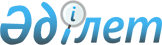 Сандықтау аудандық мәслихатының 2022 жылғы 27 желтоқсандағы № 27/2 "2023-2025 жылдарға арналған Сандықтау ауданы ауылдық округтерінің және Мәдениет ауылының бюджеттері туралы" шешіміне өзгерістер енгізу туралыАқмола облысы Сандықтау аудандық мәслихатының 2023 жылғы 29 қарашадағы № 7/2 шешімі
      Сандықтау аудандық мәслихаты ШЕШІМ ҚАБЫЛДАДЫ:
      1. Сандықтау аудандық мәслихатының "2023-2025 жылдарға арналған Сандықтау ауданының ауылдық округтерінің және Мәдениет ауылының бюджеттері туралы" 2022 жылғы 27 желтоқсандағы № 27/2 шешіміне келесі өзгерістер енгізілсін:
      1 тармақ жаңа редакцияда баяндалсын:
      "1. 2023–2025 жылдарға арналған Балкашин ауылдық округінің бюджеті тиісінше 1, 1-1 және 1-2 қосымшаларға сәйкес, оның ішінде 2023 жылға арналған келесі көлемдерде бекітілсін:
      1) кірістер – 522 373,9 мың теңге, оның ішінде:
      салықтық түсімдер – 56 571,0 мың теңге;
      салықтық емес түсімдер – 995,0 мың теңге;
      негізгі капиталды сатудан түсетін түсімдер – 1 420,0 мың теңге;
      трансферттер түсімі – 463 387,9 мың теңге;
      2) шығындар – 525 667,6 мың теңге;
      3) таза бюджеттік кредиттеу – 0,0 мың теңге, оның ішінде:
      бюджеттiк кредиттер – 0,0 мың теңге;
      4) қаржы активтерімен операциялар бойынша сальдо – 0,0 мың теңге;
      5) бюджет тапшылығы (профициті) – - 3 293,7 мың теңге;
      6) бюджет тапшылығын қаржыландыру (профицитін пайдалану) – 3 293,7 мың теңге.
      3 тармақ жаңа редакцияда баяндалсын:
      "3. 2023–2025 жылдарға арналған Барақпай ауылдық округінің бюджеті тиісінше 2, 2-1 және 2-2-қосымшаларға сәйкес, оның ішінде 2023 жылға арналған келесі көлемдерде бекітілсін:
      1) кірістер – 23 854,0 мың теңге, оның ішінде:
      салықтық түсімдер – 2 929,0 мың теңге;
      салықтық емес түсімдер – 0,0 мың теңге;
      негізгі капиталды сатудан түсетін түсімдер – 0,0 мың теңге;
      трансферттер түсімі – 20 925,0 мың теңге;
      2) шығындар – 24 052,9 мың теңге;
      3) таза бюджеттік кредиттеу – 0,0 мың теңге, оның ішінде:
      бюджеттiк кредиттер – 0,0 мың теңге;
      4) қаржы активтерімен операциялар бойынша сальдо – 0,0 мың теңге;
      5) бюджет тапшылығы (профициті) – -198,9 мың теңге;
      6) бюджет тапшылығын қаржыландыру (профицитін пайдалану) – 198,9 мың теңге.
      5 тармақ жаңа редакцияда баяндалсын:
      5. 2023–2025 жылдарға арналған Белгород ауылдық округінің бюджеті тиісінше 3, 3-1 және 3-2-қосымшаларға сәйкес, оның ішінде 2023 жылға арналған келесі көлемдерде бекітілсін:
      1) кірістер – 30 602,1 мың теңге, оның ішінде:
      салықтық түсімдер – 2 893,0 мың теңге;
      салықтық емес түсімдер – 0,0 мың теңге;
      негізгі капиталды сатудан түсетін түсімдер – 0,0 мың теңге;
      трансферттер түсімі – 27 709,1 мың теңге;
      2) шығындар – 36 159,4 мың теңге;
      3) таза бюджеттік кредиттеу – 0,0 мың теңге, оның ішінде:
      бюджеттiк кредиттер – 0,0 мың теңге;
      4) қаржы активтерімен операциялар бойынша сальдо – 0,0 мың теңге;
      5) бюджет тапшылығы (профициті) – -5 557,3 мың теңге;
      6) бюджет тапшылығын қаржыландыру (профицитін пайдалану) – 5 557,3 мың теңге.
      7 тармақ жаңа редакцияда баяндалсын:
      7. 2023–2025 жылдарға арналған Бірлік ауылдық округінің бюджеті тиісінше 4, 4-1 және 4-2-қосымшаларға сәйкес, оның ішінде 2023 жылға арналған келесі көлемдерде бекітілсін:
      1) кірістер – 27 658,0 мың теңге, оның ішінде:
      салықтық түсімдер – 6 091,0 мың теңге;
      салықтық емес түсімдер – 0,0 мың теңге;
      негізгі капиталды сатудан түсетін түсімдер – 0,0 мың теңге;
      трансферттер түсімі – 21 567,0 мың теңге;
      2) шығындар – 28 032,2 мың теңге;
      3) таза бюджеттік кредиттеу – 0,0 мың теңге, оның ішінде:
      бюджеттiк кредиттер – 0,0 мың теңге;
      4) қаржы активтерімен операциялар бойынша сальдо – 0,0 мың теңге;
      5) бюджет тапшылығы (профициті) – -374,3 мың теңге;
      6) бюджет тапшылығын қаржыландыру (профицитін пайдалану) – 374,3 мың теңге.
      9 тармақ жаңа редакцияда баяндалсын:
      9. 2023–2025 жылдарға арналған Васильев ауылдық округінің бюджеті тиісінше 5, 5-1 және 5-2-қосымшаларға сәйкес, оның ішінде 2023 жылға арналған келесі көлемдерде бекітілсін:
      1) кірістер – 28 305,8 мың теңге, оның ішінде:
      салықтық түсімдер – 5 425,8 мың теңге;
      салықтық емес түсімдер – 0,0 мың теңге;
      негізгі капиталды сатудан түсетін түсімдер – 0,0 мың теңге;
      трансферттер түсімі – 22 880,0 мың теңге;
      2) шығындар – 28 824,3 мың теңге;
      3) таза бюджеттік кредиттеу – 0,0 мың теңге, оның ішінде:
      бюджеттiк кредиттер – 0,0 мың теңге;
      4) қаржы активтерімен операциялар бойынша сальдо – 0,0 мың теңге;
      5) бюджет тапшылығы (профициті) – -518,5 мың теңге;
      6) бюджет тапшылығын қаржыландыру (профицитін пайдалану) – 518,5 мың теңге.
      11 тармақ жаңа редакцияда баяндалсын:
      11. 2023–2025 жылдарға арналған Веселов ауылдық округінің бюджеті тиісінше 6, 6-1 және 6-2-қосымшаларға сәйкес, оның ішінде 2023 жылға арналған келесі көлемдерде бекітілсін:
      1) кірістер – 27 835,0 мың теңге, оның ішінде:
      салықтық түсімдер – 2 831,0 мың теңге;
      салықтық емес түсімдер – 0,0 мың теңге;
      негізгі капиталды сатудан түсетін түсімдер – 4 585,0 мың теңге;
      трансферттер түсімі – 20 419,0 мың теңге;
      2) шығындар – 28 154,6 мың теңге;
      3) таза бюджеттік кредиттеу – 0,0 мың теңге, оның ішінде:
      бюджеттiк кредиттер – 0,0 мың теңге;
      4) қаржы активтерімен операциялар бойынша сальдо – 0,0 мың теңге;
      5) бюджет тапшылығы (профициті) – -319,6 мың теңге;
      6) бюджет тапшылығын қаржыландыру (профицитін пайдалану) – 319,6 мың теңге.
      13 тармақ жаңа редакцияда баяндалсын:
      13. 2023–2025 жылдарға арналған Жамбыл ауылдық округінің бюджеті тиісінше 7, 7-1 және 7-2-қосымшаларға сәйкес, оның ішінде 2023 жылға арналған келесі көлемдерде бекітілсін:
      1) кірістер – 55 866,0 мың теңге, оның ішінде:
      салықтық түсімдер – 4 838,4 мың теңге;
      салықтық емес түсімдер – 462,9 мың теңге;
      негізгі капиталды сатудан түсетін түсімдер – 526,7 мың теңге;
      трансферттер түсімі – 50 038,0 мың теңге;
      2) шығындар – 56 030,5 мың теңге;
      3) таза бюджеттік кредиттеу – 0,0 мың теңге, оның ішінде:
      бюджеттiк кредиттер – 0,0 мың теңге;
      4) қаржы активтерімен операциялар бойынша сальдо – 0,0 мың теңге;
      5) бюджет тапшылығы (профициті) – -164,5 мың теңге;
      6) бюджет тапшылығын қаржыландыру (профицитін пайдалану) – 164,5 мың теңге.
      15 тармақ жаңа редакцияда баяндалсын:
      15. 2023–2025 жылдарға арналған Каменск ауылдық округінің бюджеті тиісінше 8, 8-1 және 8-2-қосымшаларға сәйкес, оның ішінде 2023 жылға арналған келесі көлемдерде бекітілсін:
      1) кірістер – 38 251,6 мың теңге, оның ішінде:
      салықтық түсімдер – 4 616,8 мың теңге;
      салықтық емес түсімдер – 157,0 мың теңге;
      негізгі капиталды сатудан түсетін түсімдер – 3 104,7 мың теңге;
      трансферттер түсімі – 30 373,1 мың теңге;
      2) шығындар – 38 500,0 мың теңге;
      3) таза бюджеттік кредиттеу – 0,0 мың теңге, оның ішінде:
      бюджеттiк кредиттер – 0,0 мың теңге;
      4) қаржы активтерімен операциялар бойынша сальдо – 0,0 мың теңге;
      5) бюджет тапшылығы (профициті) – -248,4 мың теңге;
      6) бюджет тапшылығын қаржыландыру (профицитін пайдалану) – 248,4 мың теңге.
      17 тармақ жаңа редакцияда баяндалсын:
      17. 2023–2025 жылдарға арналған Лесной ауылдық округінің бюджеті тиісінше 9, 9-1 және 9-2-қосымшаларға сәйкес, оның ішінде 2023 жылға арналған келесі көлемдерде бекітілсін:
      1) кірістер – 108 183,3 мың теңге, оның ішінде:
      салықтық түсімдер – 5 527,3 мың теңге;
      салықтық емес түсімдер – 0,0 мың теңге;
      негізгі капиталды сатудан түсетін түсімдер – 60,2 мың теңге;
      трансферттер түсімі – 102 595,8 мың теңге;
      2) шығындар – 113 056,8 мың теңге;
      3) таза бюджеттік кредиттеу – 0,0 мың теңге, оның ішінде:
      бюджеттiк кредиттер – 0,0 мың теңге;
      4) қаржы активтерімен операциялар бойынша сальдо – 0,0 мың теңге;
      5) бюджет тапшылығы (профициті) – -4 873,5 мың теңге;
      6) бюджет тапшылығын қаржыландыру (профицитін пайдалану) – 4 873,5 мың теңге.
      19 тармақ жаңа редакцияда баяндалсын:
      19. 2023–2025 жылдарға арналған Мәдениет ауылының бюджеті тиісінше 10, 10-1 және 10-2-қосымшаларға сәйкес, оның ішінде 2023 жылға арналған келесі көлемдерде бекітілсін:
      1) кірістер – 26 152,2 мың теңге, оның ішінде:
      салықтық түсімдер – 2 576,2 мың теңге;
      салықтық емес түсімдер – 0,0 мың теңге;
      негізгі капиталды сатудан түсетін түсімдер – 0,0 мың теңге;
      трансферттер түсімі – 23 576,0 мың теңге;
      2) шығындар – 26 254,5 мың теңге;
      3) таза бюджеттік кредиттеу – 0,0 мың теңге, оның ішінде:
      бюджеттiк кредиттер – 0,0 мың теңге;
      4) қаржы активтерімен операциялар бойынша сальдо – 0,0 мың теңге;
      5) бюджет тапшылығы (профициті) – -102,3 мың теңге;
      6) бюджет тапшылығын қаржыландыру (профицитін пайдалану) – 102,3 мың теңге.
      21 тармақ жаңа редакцияда баяндалсын:
      21. 2023–2025 жылдарға арналған Максимов ауылдық округінің бюджеті тиісінше 11, 11-1 және 11-2-қосымшаларға сәйкес, оның ішінде 2023 жылға арналған келесі көлемдерде бекітілсін:
      1) кірістер – 32 820,5 мың теңге, оның ішінде:
      салықтық түсімдер – 6 288,3 мың теңге;
      салықтық емес түсімдер – 0,0 мың теңге;
      негізгі капиталды сатудан түсетін түсімдер – 479,2 мың теңге;
      трансферттер түсімі – 26 053,0 мың теңге;
      2) шығындар – 33 669,1 мың теңге;
      3) таза бюджеттік кредиттеу – 0,0 мың теңге, оның ішінде:
      бюджеттiк кредиттер – 0,0 мың теңге;
      4) қаржы активтерімен операциялар бойынша сальдо – 0,0 мың теңге;
      5) бюджет тапшылығы (профициті) – -848,6 мың теңге;
      6) бюджет тапшылығын қаржыландыру (профицитін пайдалану) – 848,6 мың теңге.
      23 тармақ жаңа редакцияда баяндалсын:
      23. 2023–2024 жылдарға арналған Новоникольск ауылдық округінің бюджеті тиісінше 12, 12-1 және 12-2-қосымшаларға сәйкес, оның ішінде 2023 жылға арналған келесі көлемдерде бекітілсін:
      1) кірістер – 30 508,1 мың теңге, оның ішінде:
      салықтық түсімдер – 3 724,3 мың теңге;
      салықтық емес түсімдер – 0,0 мың теңге;
      негізгі капиталды сатудан түсетін түсімдер – 0,0 мың теңге;
      трансферттер түсімі – 26 783,3 мың теңге;
      2) шығындар – 30 779,4 мың теңге;
      3) таза бюджеттік кредиттеу – 0,0 мың теңге, оның ішінде:
      бюджеттiк кредиттер – 0,0 мың теңге;
      4) қаржы активтерімен операциялар бойынша сальдо – 0,0 мың теңге;
      5) бюджет тапшылығы (профициті) – -271,3 мың теңге;
      6) бюджет тапшылығын қаржыландыру (профицитін пайдалану) – 271,3 мың теңге.
      25 тармақ жаңа редакцияда баяндалсын:
      25. 2023–2025 жылдарға арналған Сандықтау ауылдық округінің бюджеті тиісінше 13, 13-1 және 13-2-қосымшаларға сәйкес, оның ішінде 2023 жылға арналған келесі көлемдерде бекітілсін:
      1) кірістер – 35 099,6 мың теңге, оның ішінде:
      салықтық түсімдер – 6 901,5 мың теңге;
      салықтық емес түсімдер – 69,9 мың теңге;
      негізгі капиталды сатудан түсетін түсімдер – 805,0 мың теңге;
      трансферттер түсімі – 27 323,2 мың теңге;
      2) шығындар – 35 453,8 мың теңге;
      3) таза бюджеттік кредиттеу – 0,0 мың теңге, оның ішінде:
      бюджеттiк кредиттер – 0,0 мың теңге;
      4) қаржы активтерімен операциялар бойынша сальдо – 0,0 мың теңге;
      5) бюджет тапшылығы (профициті) – -354,2 мың теңге;
      6) бюджет тапшылығын қаржыландыру (профицитін пайдалану) – 354,2 мың теңге.
      27 тармақ жаңа редакцияда баяндалсын:
      27. 2023–2025 жылдарға арналған Широков ауылдық округінің бюджеті тиісінше 14, 14-1 және 14-2-қосымшаларға сәйкес, оның ішінде 2023 жылға арналған келесі көлемдерде бекітілсін:
      1) кірістер – 31 214,2 мың теңге, оның ішінде:
      салықтық түсімдер – 1 868,0 мың теңге;
      салықтық емес түсімдер – 0,0 мың теңге;
      негізгі капиталды сатудан түсетін түсімдер – 0,0 мың теңге;
      трансферттер түсімі – 29 346,2 мың теңге;
      2) шығындар – 31 454,0 мың теңге;
      3) таза бюджеттік кредиттеу – 0,0 мың теңге, оның ішінде:
      бюджеттiк кредиттер – 0,0 мың теңге;
      4) қаржы активтерімен операциялар бойынша сальдо – 0,0 мың теңге;
      5) бюджет тапшылығы (профициті) – -239,8 мың теңге;
      6) бюджет тапшылығын қаржыландыру (профицитін пайдалану) – 239,8 мың теңге.
      жоғарыда аталған шешімнің 1, 2, 3, 4, 5, 6, 7, 8, 9, 10, 11, 12, 13, 14, 15 қосымшалары осы шешімнің 1, 2, 3, 4, 5, 6, 7, 8, 9, 10, 11, 12, 13, 14, 15 қосымшаларына сәйкес жаңа редакцияда баяндалсын.
      2. Осы шешім 2023 жылдың 1 қаңтарынан бастап қолданысқа енгізіледі. 2023 жылға арналған Балкашин ауылдық округінің бюджеті 2023 жылға арналған Барақпай ауылдық округінің бюджеті 2023 жылға арналған Белгород ауылдық округінің бюджеті 2023 жылға арналған Бірлік ауылдық округінің бюджеті 2023 жылға арналған Васильев ауылдық округінің бюджеті 2023 жылға арналған Веселов ауылдық округінің бюджеті 2023 жылға арналған Жамбыл ауылдық округінің бюджеті 2023 жылға арналған Каменск ауылдық округінің бюджеті 2023 жылға арналған Лесной ауылдық округінің бюджеті 2023 жылға арналған Мәдениет ауылдық бюджеті 2023 жылға арналған Максимов ауылдық округінің бюджеті 2023 жылға арналған Новоникольск ауылдық округінің бюджеті 2023 жылға арналған Сандықтау ауылдық округінің бюджеті 2023 жылға арналған Широков ауылдық округінің бюджеті 2023 жылға арналған ауылдық округтер мен Мәдениет ауылының бюджеттеріне нысаналы трансферттер
					© 2012. Қазақстан Республикасы Әділет министрлігінің «Қазақстан Республикасының Заңнама және құқықтық ақпарат институты» ШЖҚ РМК
				
      Аудандық мәслихатының төрағасы

Г.Мустафина
Сандықтау аудандық
мәслихатының
2023 жылғы 29 қарашадағы
№ 7/2 шешіміне
1 қосымшаСандықтау аудандық
мәслихатының
2022 жылғы 27 желтоқсандағы
№ 27/2 шешіміне
1-қосымша
Санаты
Санаты
Санаты
Санаты
Сумма
тысяч тенге
Сыныбы
Сыныбы
Сыныбы
Сумма
тысяч тенге
Кіші сыныбы
Кіші сыныбы
Сумма
тысяч тенге
Атауы
Сумма
тысяч тенге
1
2
3
4
5
I. Кірістер
522 373,9
1
Салықтық түсімдер
56 571,0
01
Табыс салығы 
21 406,0
2
Жеке табыс салығы
21 406,0
04
Меншікке салынатын салықтар
34 975,0
1
Мүлікке салынатын салықтар
1 268,0
3
Жер салығы
664,0
4
Көлік құралдарына салынатын салық
33 038,0
5
Бірыңғай жер салығы 
5,0
05
Тауарларға, жұмыстарға және көрсетілетін қызметтерге салынатын iшкi салықтар
190,0
3
Табиғи және басқа да ресурстарды пайдаланғаны үшiн түсетiн түсiмдер
60,0
4
Кәсiпкерлiк және кәсiби қызметтi жүргiзгенi үшiн алынатын алымдар
130,0
2
Салықтық емес түсімдер
995,0
01
Мемлекеттік меншіктен түсетін кірістер
995,0
5
Мемлекет меншігіндегі мүлікті жалға беруден түсетін кірістер
995,0
3
Негізгі капиталды сатудан түсетін түсімдер
1 420,0
03
Жердi және материалдық емес активтердi сату
1 420,0
1
Жерді сату
1 420,0
4
Трансферттер түсімі
463 387,9
02
Мемлекеттің басқарудың жоғары тұрған органдарынан түсетін трансферттер
463 387,9
3
Аудандардың (облыстық маңызы бар қаланың) бюджетінен трансферттер
463 387,9
Функционалдық топ
Функционалдық топ
Функционалдық топ
Функционалдық топ
Сома
мың теңге
Бюджеттік бағдарламалардың әкімшісі
Бюджеттік бағдарламалардың әкімшісі
Бюджеттік бағдарламалардың әкімшісі
Сома
мың теңге
Бағдарлама
Бағдарлама
Сома
мың теңге
Атауы
Сома
мың теңге
1
2
3
4
5
 II. Шығындар
525 667,6
01
Жалпы сипаттағы мемлекеттік қызметтер 
47 828,1
124
Аудандық маңызы бар қала, ауыл, кент, ауылдық округ әкімінің аппараты 
47 828,1
001
Аудандық маңызы бар қала, ауыл, кент, ауылдық округ әкімінің қызметін қамтамасыз ету жөніндегі қызметтер
47 828,1
6
Әлеуметтiк көмек және әлеуметтiк қамсыздандыру
23 963,0
124
Аудандық маңызы бар қала, ауыл, кент, ауылдық округ әкімінің аппараты 
23 963,0
003
Мұқтаж азаматтарға үйде әлеуметтік көмек көрсету
23 963,0
07
Тұрғын үй-коммуналдық шаруашылық
147 205,6
124
Аудандық маңызы бар қала, ауыл, кент, ауылдық округ әкімінің аппараты 
147 205,6
008
Елді мекендердегі көшелерді жарықтандыру
28 376,0
009
Елді мекендердің санитариясын қамтамасыз ету
3 128,0
011
Елді мекендерді абаттандыру мен көгалдандыру
115 701,6
12
Көлік және коммуникация
306 670,9
124
Аудандық маңызы бар қала, ауыл, кент, ауылдық округ әкімінің аппараты 
306 670,9
013
Аудандық маңызы бар қалаларда, ауылдарда, кенттерде, ауылдық округтерде автомобиль жолдарының жұмыс істеуін қамтамасыз ету
17 130,0
045
Аудандық маңызы бар қалаларда, ауылдарда, кенттерде, ауылдық округтерде автомобиль жолдарын күрделі және орташа жөндеу
289 540,9
III. Таза бюджеттік кредиттеу
0,0
Бюджеттік кредиттер
0,0
IV. Қаржы активтерімен операциялар бойынша сальдо
0,0
V. Бюджет тапшылығы (профициті)
- 3 293,7
VI. Бюджет тапшылығын қаржыландыру (профицитін пайдалану) 
3 293,7
8
Бюджет қаражатының пайдаланылатын қалдықтары
3 293,7
01
Бюджет қаражатының қалдықтары
3 293,7
1
Бюджет қаражатының бос қалдықтары
3 293,7Сандықтау аудандық
мәслихатының
2023 жылғы 29 қарашадағы
№ 7/2 шешіміне
2-қосымшаСандықтау аудандық
мәслихатының
2022 жылғы 27 желтоқсандағы
№ 27/2 шешіміне
2-қосымша
Санат
Санат
Санат
Санат
Сома
мың теңге
Сыныбы
Сыныбы
Сыныбы
Сома
мың теңге
Кіші сыныбы
Кіші сыныбы
Сома
мың теңге
Атауы
Сома
мың теңге
1
2
3
4
5
I. Кірістер
23 854,0
1
Салықтық түсімдер
2 929,0
01
Табыс салығы 
103,4
2
Жеке табыс салығы 
103,4
04
Меншікке салынатын салықтар
2 818,6
1
Мүлікке салынатын салықтар
30,0
3
Жер салығы
42,1
4
Көлік құралдарына салынатын салық
1 091,0
5
Бірыңғай жер салығы 
1 655,5
05
Тауарларға, жұмыстарға және көрсетілетін қызметтерге салынатын iшкi салықтар
7,0
3
Табиғи және басқа да ресурстарды пайдаланғаны үшiн түсетiн түсiмдер
7,0
2
Салықтық емес түсімдер
0,0
3
Негізгі капиталды сатудан түсетін түсімдер
0,0
4
Трансферттер түсімі
20 925,0
02
Мемлекеттің басқарудың жоғары тұрған органдарынан түсетін трансферттер
20 925,0
3
Аудандардың (облыстық маңызы бар қаланың) бюджетінен трансферттер
20 925,0
Функционалдық топ
Функционалдық топ
Функционалдық топ
Функционалдық топ
Сома
мың теңге
Бюджеттік бағдарламалардың әкімшісі
Бюджеттік бағдарламалардың әкімшісі
Бюджеттік бағдарламалардың әкімшісі
Сома
мың теңге
Бағдарлама
Бағдарлама
Сома
мың теңге
Атауы
Сома
мың теңге
1
2
3
4
5
 II. Шығындар
24 052,9
01
Жалпы сипаттағы мемлекеттік қызметтер 
24 052,9
124
Аудандық маңызы бар қала, ауыл, кент, ауылдық округ әкімінің аппараты 
24 052,9
001
Аудандық маңызы бар қала, ауыл, кент, ауылдық округ әкімінің қызметін қамтамасыз ету жөніндегі қызметтер
24 052,9
III. Таза бюджеттік кредиттеу
0,0
Бюджеттік кредитте
0,0
 IV . Қаржы активтерімен операциялар бойынша сальдо 
0,0
V. Бюджет тапшылығы (профициті)
-198,9
VI. Бюджет тапшылығын қаржыландыру (профицитін пайдалану) 
198,9
8
Бюджет қаражатының пайдаланылатын қалдықтары
198,9
01
Бюджет қаражатының қалдықтары
198,9
1
Бюджет қаражатының бос қалдықтары
198,9Сандықтау аудандық
мәслихатының
2023 жылғы 29 қарашадағы
№ 7/2 шешіміне
3-қосымшаСандықтау аудандық
мәслихатының
2022 жылғы 27 желтоқсандағы
№ 27/2 шешіміне
3-қосымша
Санат
Санат
Санат
Санат
Сома
мың теңге
Сыныбы
Сыныбы
Сыныбы
Сома
мың теңге
Кіші сыныбы
Кіші сыныбы
Сома
мың теңге
Атауы
Сома
мың теңге
1
2
3
4
5
I. Кірістер
30 602,1
1
Салықтық түсімдер
2 893,0
01
Табыс салығы
422,2
2
Жеке табыс салығы
422,2
04
Меншікке салынатын салықтар
2 389,5
1
Мүлікке салынатын салықтар
96,7
3
Жер салығы
31,7
4
Көлік құралдарына салынатын салық
2 149,1
5
Бірыңғай жер салығы 
112,0
05
Тауарларға, жұмыстарға және көрсетілетін қызметтерге салынатын iшкi салықтар
81,3
3
Табиғи және басқа да ресурстарды пайдаланғаны үшiн түсетiн түсiмдер
81,3
2
Салықтық емес түсімдер
0,0
3
Негізгі капиталды сатудан түсетін түсімдер
0,0
4
Трансферттер түсімі
27 709,1
02
Мемлекеттің басқарудың жоғары тұрған органдарынан түсетін трансферттер
27 709,1
3
Аудандардың (облыстық маңызы бар қаланың) бюджетінен трансферттер
27 709,1
Функционалдық топ
Функционалдық топ
Функционалдық топ
Функционалдық топ
Сома
мың теңге
Бюджеттік бағдарламалардың әкімшісі
Бюджеттік бағдарламалардың әкімшісі
Бюджеттік бағдарламалардың әкімшісі
Сома
мың теңге
Бағдарлама
Бағдарлама
Сома
мың теңге
Атауы
Сома
мың теңге
1
2
3
4
5
 II. Шығындар
36 159,4
01
Жалпы сипаттағы мемлекеттік қызметтер 
33 069,1
124
Аудандық маңызы бар қала, ауыл, кент, ауылдық округ әкімінің аппараты 
33 069,1
001
Аудандық маңызы бар қала, ауыл, кент, ауылдық округ әкімінің қызметін қамтамасыз ету жөніндегі қызметтер
33 069,1
6
Әлеуметтiк көмек және әлеуметтiк қамсыздандыру
2 936,1
124
Аудандық маңызы бар қала, ауыл, кент, ауылдық округ әкімінің аппараты
2 936,1
003
Мұқтаж азаматтарға үйде әлеуметтік көмек көрсету
2 936,1
07
Тұрғын үй-коммуналдық шаруашылық
69,0
124
Аудандық маңызы бар қала, ауыл, кент, ауылдық округ әкімінің аппараты 
69,0
008
Елді мекендердегі көшелерді жарықтандыру
69,0
12
Көлік және коммуникация
85,2
124
Аудандық маңызы бар қала, ауыл, кент, ауылдық округ әкімінің аппараты 
85,2
13
Аудандық маңызы бар қалаларда, ауылдарда, кенттерде, ауылдық округтерде автомобиль жолдарының жұмыс істеуін қамтамасыз ету
85,2
III. Таза бюджеттік кредиттеу
0,0
Бюджеттік кредиттер
0,0
IV. Қаржы активтерімен операциялар бойынша сальдо 
0,0
V. Бюджет тапшылығы (профициті)
-5 557,3
VI. Бюджет тапшылығын қаржыландыру (профицитін пайдалану) 
5 557,3
8
Бюджет қаражатының пайдаланылатын қалдықтары
5 557,3
01
Бюджет қаражатының қалдықтары
5 557,3
1
Бюджет қаражатының бос қалдықтары
5 557,3Сандықтау аудандық
мәслихатының
2023 жылғы 29 қарашадағы
№ 7/2 шешіміне
4-қосымшаСандықтау аудандық
мәслихатының
2022 жылғы 27 желтоқсандағы
№ 27/2 шешіміне
4-қосымша
Санат
Санат
Санат
Санат
Сома
мың теңге
Сыныбы
Сыныбы
Сыныбы
Сома
мың теңге
Кіші сыныбы
Кіші сыныбы
Сома
мың теңге
Атауы
Сома
мың теңге
1
2
3
4
5
I. Кірістер
27 658,0
1
Салықтық түсімдер
6 091,0
01
Табыс салығы 
1 606,1
2
Жеке табыс салығы
1 606,1
04
Меншікке салынатын салықтар
4 483,3
1
Мүлікке салынатын салықтар
96,0
3
Жер салығы
25,7
4
Көлік құралдарына салынатын салық
4 240,1
5
Бірыңғай жер салығы 
121,5
05
Тауарларға, жұмыстарға және көрсетілетін қызметтерге салынатын iшкi салықтар
1,6
3
Табиғи және басқа да ресурстарды пайдаланғаны үшiн түсетiн түсiмдер
1,6
2
Салықтық емес түсімдер
0,0
3
Негізгі капиталды сатудан түсетін түсімдер
0,0
4
Трансферттер түсімі
21 567,0
02
Мемлекеттің басқарудың жоғары тұрған органдарынан түсетін трансферттер
21 567,0
3
Аудандардың (облыстық маңызы бар қаланың) бюджетінен трансферттер
21 567,0
Функционалдық топ
Функционалдық топ
Функционалдық топ
Функционалдық топ
Сома
мың теңге
Бюджеттік бағдарламалардың әкімшісі
Бюджеттік бағдарламалардың әкімшісі
Бюджеттік бағдарламалардың әкімшісі
Сома
мың теңге
Бағдарлама
Бағдарлама
Сома
мың теңге
Атауы
Сома
мың теңге
1
2
3
4
5
 II. Шығындар
28 032,3
01
Жалпы сипаттағы мемлекеттік қызметтер 
27 124,0
124
Аудандық маңызы бар қала, ауыл, кент, ауылдық округ әкімінің аппараты 
27 124,0
001
Аудандық маңызы бар қала, ауыл, кент, ауылдық округ әкімінің қызметін қамтамасыз ету жөніндегі қызметтер
27 124,0
07
Тұрғын үй-коммуналдық шаруашылық
908,3
124
Аудандық маңызы бар қала, ауыл, кент, ауылдық округ әкімінің аппараты 
908,3
008
Елді мекендердегі көшелерді жарықтандыру
908,3
III. Таза бюджеттік кредиттеу
0,0
Бюджеттік кредиттер
0,0
IV. Қаржы активтерімен операциялар бойынша сальдо 
0,0
V. Бюджет тапшылығы (профициті)
-374,3
VI. Бюджет тапшылығын қаржыландыру (профицитін пайдалану) 
374,3
8
Бюджет қаражатының пайдаланылатын қалдықтары
374,3
01
Бюджет қаражатының қалдықтары
374,3
1
Бюджет қаражатының бос қалдықтары
374,3Сандықтау аудандық
мәслихатының
2023 жылғы 29 қарашадағы
№ 7/2 шешіміне
5-қосымшаСандықтау аудандық
мәслихатының
2022 жылғы 27 желтоқсандағы
№ 27/2 шешіміне
5-қосымша
Санат
Санат
Санат
Санат
Сома
мың теңге
Сыныбы
Сыныбы
Сыныбы
Сома
мың теңге
Кіші сыныбы
Кіші сыныбы
Сома
мың теңге
Атауы
Сома
мың теңге
1
2
3
4
5
I. Кірістер
28 305,8
1
Салықтық түсімдер
5 425,8
01
Табыс салығы
315,0
2
Жеке табыс салығы
315,0
04
Меншікке салынатын салықтар
5 098,8
1
Мүлікке салынатын салықтар
121,8
3
Жер салығы
220,0
4
Көлік құралдарына салынатын салық
2 272,0
5
Бірыңғай жер салығы 
2 485,0
05
Тауарларға, жұмыстарға және көрсетілетін қызметтерге салынатын iшкi салықтар
12,0
3
Табиғи және басқа да ресурстарды пайдаланғаны үшiн түсетiн түсiмдер
12,0
2
Салықтық емес түсімдер
0,0
3
Негізгі капиталды сатудан түсетін түсімдер
0,0
4
Трансферттер түсімі
22 880,0
02
Мемлекеттің басқарудың жоғары тұрған органдарынан түсетін трансферттер
22 880,0
3
Аудандардың (облыстық маңызы бар қаланың) бюджетінен трансферттер
22 880,0
Функционалдық топ
Функционалдық топ
Функционалдық топ
Функционалдық топ
Сома
мың теңге
Бюджеттік бағдарламалардың әкімшісі
Бюджеттік бағдарламалардың әкімшісі
Бюджеттік бағдарламалардың әкімшісі
Сома
мың теңге
Бағдарлама
Бағдарлама
Сома
мың теңге
Атауы
Сома
мың теңге
1
2
3
4
5
 II. Шығындар
28 824,3
01
Жалпы сипаттағы мемлекеттік қызметтер 
28 420,3
124
Аудандық маңызы бар қала, ауыл, кент, ауылдық округ әкімінің аппараты 
28 420,3
001
Аудандық маңызы бар қала, ауыл, кент, ауылдық округ әкімінің қызметін қамтамасыз ету жөніндегі қызметтер
28 420,3
07
Тұрғын үй-коммуналдық шаруашылық
208,0
124
Аудандық маңызы бар қала, ауыл, кент, ауылдық округ әкімінің аппараты 
208,0
008
Елді мекендердегі көшелерді жарықтандыру
208,0
12
Көлік және коммуникация
196,0
124
Аудандық маңызы бар қала, ауыл, кент, ауылдық округ әкімінің аппараты 
196,0
013
Аудандық маңызы бар қалаларда, ауылдарда, кенттерде, ауылдық округтерде автомобиль жолдарының жұмыс істеуін қамтамасыз ету
196,0
III. Таза бюджеттік кредиттеу
0,0
Бюджеттік кредиттер
0,0
IV. Қаржы активтерімен операциялар бойынша сальдо 
0,0
V. Бюджет тапшылығы (профициті)
-518,5
VI. Бюджет тапшылығын қаржыландыру (профицитін пайдалану) 
518,5
8
Бюджет қаражатының пайдаланылатын қалдықтары
518,5
01
Бюджет қаражатының қалдықтары
518,5
1
Бюджет қаражатының бос қалдықтары
518,5Сандықтау аудандық
мәслихатының
2023 жылғы 29 қарашадағы
№ 7/2 шешіміне
6-қосымшаСандықтау аудандық
мәслихатының
2022 жылғы 27 желтоқсандағы
№ 27/2 шешіміне
6-қосымша
Санат
Санат
Санат
Санат
Сома
мың теңге
Сыныбы
Сыныбы
Сыныбы
Сома
мың теңге
Кіші сыныбы
Кіші сыныбы
Сома
мың теңге
Атауы
Сома
мың теңге
1
2
3
4
5
I. Кірістер
27 835,0
1
Салықтық түсімдер
2 831,0
01
Табыс салығы
140,0
2
Жеке табыс салығы
140,0
04
Меншікке салынатын салықтар
2 678,0
1
Мүлікке салынатын салықтар
110,0
3
Жер салығы
90,0
4
Көлік құралдарына салынатын салық
2 148,0
5
Бірыңғай жер салығы
330,0
05
Тауарларға, жұмыстарға және көрсетілетін қызметтерге салынатын iшкi салықтар
13,0
3
Табиғи және басқа да ресурстарды пайдаланғаны үшiн түсетiн түсiмдер
13,0
2
Салықтық емес түсімдер
0,0
3
Негізгі капиталды сатудан түсетін түсімдер
4 585,0
01
Мемлекеттік мекемелерге бекітілген мемлекеттік мүлікті сату
370,0
1
Мемлекеттік мекемелерге бекітілген мемлекеттік мүлікті сату
370,0
03
Жердi және материалдық емес активтердi сату
4 215,0
1
Жерді сату
4 215,0
4
Трансферттер түсімі
20 419,0
02
Мемлекеттің басқарудың жоғары тұрған органдарынан түсетін трансферттер
20 419,0
3
Аудандардың (облыстық маңызы бар қаланың) бюджетінен трансферттер
20 419,0
Функционалдық топ
Функционалдық топ
Функционалдық топ
Функционалдық топ
Сома
мың теңге
Бюджеттік бағдарламалардың әкімшісі
Бюджеттік бағдарламалардың әкімшісі
Бюджеттік бағдарламалардың әкімшісі
Сома
мың теңге
Бағдарлама
Бағдарлама
Сома
мың теңге
Атауы
Сома
мың теңге
1
2
3
4
5
 II. Шығындар
28 154,6
01
Жалпы сипаттағы мемлекеттік қызметтер 
27 793,6
124
Аудандық маңызы бар қала, ауыл, кент, ауылдық округ әкімінің аппараты 
27 793,6
001
Аудандық маңызы бар қала, ауыл, кент, ауылдық округ әкімінің қызметін қамтамасыз ету жөніндегі қызметтер
27 793,6
07
Тұрғын үй-коммуналдық шаруашылық
361,0
124
Аудандық маңызы бар қала, ауыл, кент, ауылдық округ әкімінің аппараты 
361,0
008
Елді мекендердегі көшелерді жарықтандыру
361,0
III. Таза бюджеттік кредиттеу
0,0
Бюджеттік кредиттер
0,0
IV. Қаржы активтерімен операциялар бойынша сальдо 
0,0
V. Бюджет тапшылығы (профициті)
-319,6
VI. Бюджет тапшылығын қаржыландыру (профицитін пайдалану) 
319,6
8
Бюджет қаражатының пайдаланылатын қалдықтары
319,6
01
Бюджет қаражатының қалдықтары
319,6
1
Бюджет қаражатының бос қалдықтары
319,6Сандықтау аудандық
мәслихатының
2023 жылғы 29 қарашадағы
№ 7/2 шешіміне
7-қосымшаСандықтау аудандық
мәслихатының
2022 жылғы 27 желтоқсандағы
№ 27/2 шешіміне
7-қосымша
Санат
Санат
Санат
Санат
Сома
мың теңге
Сыныбы
Сыныбы
Сыныбы
Сома
мың теңге
Кіші сыныбы
Кіші сыныбы
Сома
мың теңге
Атауы
Сома
мың теңге
1
2
3
4
5
I. Кірістер
55 866,0
1
Салықтық түсімдер
4 838,4
01
Табыс салығы
428,3
2
Жеке табыс салығы
428,3
04
Меншікке салынатын салықтар
4 311,1
1
Мүлікке салынатын салықтар
189,6
3
Жер салығы
80,0
4
Көлік құралдарына салынатын салық
3 281,5
5
Бірыңғай жер салығы
760,0
05
Тауарларға, жұмыстарға және көрсетілетін қызметтерге салынатын iшкi салықтар
99,0
3
Табиғи және басқа да ресурстарды пайдаланғаны үшiн түсетiн түсiмдер
99,0
2
Салықтық емес түсімдер
462,9
01
Мемлекеттік меншіктен түсетін кірістер
87,9
5
Мемлекет меншігіндегі мүлікті жалға беруден түсетін кірістер
87,9
06
Басқа да салықтық емес түсімдер
375,0
1
Басқа да салықтық емес түсімдер
375,0
3
Негізгі капиталды сатудан түсетін түсімдер
526,7
01
Мемлекеттік мекемелерге бекітілген мемлекеттік мүлікті сату
143,0
1
Мемлекеттік мекемелерге бекітілген мемлекеттік мүлікті сату
143,0
03
Жерді және материалдық емес активтерді сату
383,7
1
Жерді сату
383,7
4
Трансферттер түсімі
50 038,0
02
Мемлекеттің басқарудың жоғары тұрған органдарынан түсетін трансферттер
50 038,0
3
Аудандардың (облыстық маңызы бар қаланың) бюджетінен трансферттер
50 038,0
Функционалдық топ
Функционалдық топ
Функционалдық топ
Функционалдық топ
Сома
мың теңге
Бюджеттік бағдарламалардың әкімшісі
Бюджеттік бағдарламалардың әкімшісі
Бюджеттік бағдарламалардың әкімшісі
Сома
мың теңге
Бағдарлама
Бағдарлама
Сома
мың теңге
Атауы
Сома
мың теңге
1
2
3
4
5
 II. Шығындар
56 030,5
01
Жалпы сипаттағы мемлекеттік қызметтер 
28 648,5
124
Аудандық маңызы бар қала, ауыл, кент, ауылдық округ әкімінің аппараты 
28 648,5
001
Аудандық маңызы бар қала, ауыл, кент, ауылдық округ әкімінің қызметін қамтамасыз ету жөніндегі қызметтер
28 648,5
6
Әлеуметтiк көмек және әлеуметтiк қамсыздандыру
2 305,0
124
Аудандық маңызы бар қала, ауыл, кент, ауылдық округ әкімінің аппараты
2 305,0
003
Мұқтаж азаматтарға үйде әлеуметтік көмек көрсету
2 305,0
07
Тұрғын үй-коммуналдық шаруашылық
25 077,0
124
Аудандық маңызы бар қала, ауыл, кент, ауылдық округ әкімінің аппараты 
25 077,0
008
Елді мекендердегі көшелерді жарықтандыру
213,0
011
Елді мекендерді абаттандыру мен көгалдандыру
24 864,0
III. Таза бюджеттік кредиттеу
0,0
Бюджеттік кредиттер
0,0
IV. Қаржы активтерімен операциялар бойынша сальдо 
0,0
V. Бюджет тапшылығы (профициті)
-164,5
VI. Бюджет тапшылығын қаржыландыру (профицитін пайдалану) 
164,5
8
Бюджет қаражатының пайдаланылатын қалдықтары
164,5
01
Бюджет қаражатының қалдықтары
164,5
1
Бюджет қаражатының бос қалдықтары
164,5Сандықтау аудандық
мәслихатының
2023 жылғы 29 қарашадағы
№ 7/2 шешіміне
8-қосымшаСандықтау аудандық
мәслихатының
2022 жылғы 27 желтоқсандағы
№ 27/2 шешіміне
8-қосымша
Санат
Санат
Санат
Санат
Сома
мың теңге
Сыныбы
Сыныбы
Сыныбы
Сома
мың теңге
Кіші сыныбы
Кіші сыныбы
Сома
мың теңге
Атауы
Сома
мың теңге
1
2
3
4
5
I. Кірістер
38 251,6
1
Салықтық түсімдер
4 616,8
01
Табыс салығы
490,1
2
Жеке табыс салығы
490,1
04
Меншікке салынатын салықтар
3 973,5
1
Мүлікке салынатын салықтар
278,4
3
Жер салығы
104,2
4
Көлік құралдарына салынатын салық
3 590,9
05
Тауарларға, жұмыстарға және көрсетілетін қызметтерге салынатын iшкi салықтар
153,2
3
Табиғи және басқа да ресурстарды пайдаланғаны үшiн түсетiн түсiмдер
153,2
2
Салықтық емес түсімдер
157,0
01
Мемлекеттік меншіктен түсетін кірістер
157,0
5
Мемлекет меншігіндегі мүлікті жалға беруден түсетін кірістер
157,0
3
Негізгі капиталды сатудан түсетін түсімдер
3 104,7
01
Мемлекеттік мекемелерге бекітілген мемлекеттік мүлікті сату
718,3
1
Мемлекеттік мекемелерге бекітілген мемлекеттік мүлікті сату
718,3
03
Жерді және материалдық емес активтерді сату
2 386,4
1
Жерді сату
2 386,4
4
Трансферттер түсімі
30 373,1
02
Мемлекеттің басқарудың жоғары тұрған органдарынан түсетін трансферттер
30 373,1
3
Аудандардың (облыстық маңызы бар қаланың) бюджетінен трансферттер
30 373,1
Функционалдық топ
Функционалдық топ
Функционалдық топ
Функционалдық топ
Сома
мың теңге
Бюджеттік бағдарламалардың әкімшісі
Бюджеттік бағдарламалардың әкімшісі
Бюджеттік бағдарламалардың әкімшісі
Сома
мың теңге
Бағдарлама
Бағдарлама
Сома
мың теңге
Атауы
Сома
мың теңге
1
2
3
4
5
 II. Шығындар
38 500,0
01
Жалпы сипаттағы мемлекеттік қызметтер 
30 902,8
124
Аудандық маңызы бар қала, ауыл, кент, ауылдық округ әкімінің аппараты 
30 902,8
001
Аудандық маңызы бар қала, ауыл, кент, ауылдық округ әкімінің қызметін қамтамасыз ету жөніндегі қызметтер
30 902,8
6
Әлеуметтiк көмек және әлеуметтiк қамсыздандыру
6 230,1
124
Аудандық маңызы бар қала, ауыл, кент, ауылдық округ әкімінің аппараты
6 230,1
003
Мұқтаж азаматтарға үйде әлеуметтік көмек көрсету
6 230,1
07
Тұрғын үй-коммуналдық шаруашылық
1 367,1
124
Аудандық маңызы бар қала, ауыл, кент, ауылдық округ әкімінің аппараты 
1 367,1
008
Елді мекендердегі көшелерді жарықтандыру
1 282,4
011
Елді мекендерді абаттандыру мен көгалдандыру
84,7
III. Таза бюджеттік кредиттеу
0,0
Бюджеттік кредиттер
0,0
IV. Қаржы активтерімен операциялар бойынша сальдо 
0,0
V. Бюджет тапшылығы (профициті)
-248,4
VI. Бюджет тапшылығын қаржыландыру (профицитін пайдалану) 
248,4
8
Бюджет қаражатының пайдаланылатын қалдықтары
248,4
01
Бюджет қаражатының қалдықтары
248,4
1
Бюджет қаражатының бос қалдықтары
248,4Сандықтау аудандық
мәслихатының
2023 жылғы 29 қарашадағы
№ 7/2 шешіміне
9-қосымшаСандықтау аудандық
мәслихатының
2022 жылғы 27 желтоқсандағы
№ 27/2 шешіміне
9-қосымша
Санат
Санат
Санат
Санат
Сома
мың теңге
Сыныбы
Сыныбы
Сыныбы
Сома
мың теңге
Кіші сыныбы
Кіші сыныбы
Сома
мың теңге
Атауы
Сома
мың теңге
1
2
3
4
5
I. Кірістер
108 183,3
1
Салықтық түсімдер
5 527,3
01
Табыс салығы
882,2
2
Жекек табыс салығы
882,2
04
Меншікке салынатын салықтар
4 554,1
1
Мүлікке салынатын салықтар
217,4
3
Жер салығы
50,2
4
Көлік құралдарына салынатын салық
4 284,5
5
Бірыңғай жер салығы
2,0
05
Тауарларға, жұмыстарға және көрсетілетін қызметтерге салынатын iшкi салықтар
91,0
3
Табиғи және басқа да ресурстарды пайдаланғаны үшiн түсетiн түсiмдер
91,0
2
Салықтық емес түсімдер
0,0
3
Негізгі капиталды сатудан түсетін түсімдер
60,2
03
Жерді және материалдық емес активтерді сату
60,2
1
Жерді сату
60,2
4
Трансферттер түсімі
102 595,8
02
Мемлекеттің басқарудың жоғары тұрған органдарынан түсетін трансферттер
102 595,8
3
Аудандардың (облыстық маңызы бар қаланың) бюджетінен трансферттер
102 595,8
Функционалдық топ
Функционалдық топ
Функционалдық топ
Функционалдық топ
Сомамың теңге
Бюджеттік бағдарламалардың әкімшісі
Бюджеттік бағдарламалардың әкімшісі
Бюджеттік бағдарламалардың әкімшісі
Сомамың теңге
Бағдарлама
Бағдарлама
Сомамың теңге
Атауы
Сомамың теңге
1
2
3
4
5
 II. Шығындар
113 056,8
01
Жалпы сипаттағы мемлекеттік қызметтер 
33 191,0
124
Аудандық маңызы бар қала, ауыл, кент, ауылдық округ әкімінің аппараты 
33 191,0
001
Аудандық маңызы бар қала, ауыл, кент, ауылдық округ әкімінің қызметін қамтамасыз ету жөніндегі қызметтер
33 191,0
07
Тұрғын үй-коммуналдық шаруашылық
20 576,2
124
Аудандық маңызы бар қала, ауыл, кент, ауылдық округ әкімінің аппараты 
20 576,2
008
Елді мекендердегі көшелерді жарықтандыру
957,1
011
Елді мекендерді абаттандыру мен көгалдандыру
19 619,1
12
Көлік және коммуникация
87,5
124
Аудандық маңызы бар қала, ауыл, кент, ауылдық округ әкімінің аппараты 
87,5
013
Аудандық маңызы бар қалаларда, ауылдарда, кенттерде, ауылдық округтерде автомобиль жолдарының жұмыс істеуін қамтамасыз ету
87,5
13
Басқалар
59 202,1
124
Аудандық маңызы бар қала, ауыл, кент, ауылдық округ әкімінің аппараты 
59 202,1
057
"Ауыл-Ел бесігі" жобасы шеңберінде ауылдық елді мекендердегі әлеуметтік және инженерлік инфрақұрылым бойынша іс-шараларды іске асыру
59 202,1
III. Таза бюджеттік кредиттеу
0,0
Бюджеттік кредиттер
0,0
IV. Қаржы активтерімен операциялар бойынша сальдо
0,0
V. Бюджет тапшылығы (профициті)
-4 873,5
VI. Бюджет тапшылығын қаржыландыру (профицитін пайдалану) 
4 873,5
8
Бюджет қаражатының пайдаланылатын қалдықтары
4 873,5
01
Бюджет қаражатының қалдықтары
4 873,5
1
Бюджет қаражатының бос қалдықтары
4 873,5Сандықтау аудандық
мәслихатының
2023 жылғы 29 қарашадағы
№ 7/2 шешіміне
10-қосымшаСандықтау аудандық
мәслихатының
2022 жылғы 27 желтоқсандағы
№ 27/2 шешіміне
10-қосымша
Санат
Санат
Санат
Санат
Сома
мың теңге
Сыныбы
Сыныбы
Сыныбы
Сома
мың теңге
Кіші сыныбы
Кіші сыныбы
Сома
мың теңге
Атауы
Сома
мың теңге
1
2
3
4
5
I. Кірістер
26 152,2
1
Салықтық түсімдер
2 576,2
01
Табыс салығы
338,0
2
Жеке табыс салығы
338,0
04
Меншікке салынатын салықтар
1 607,2
1
Мүлікке салынатын салықтар
73,6
3
Жер салығы
20,6
4
Көлік құралдарына салынатын салық
1 493,0
5
Бірыңғай жер салығы
20,0
05
Тауарларға, жұмыстарға және көрсетілетін қызметтерге салынатын iшкi салықтар
631,0
3
Табиғи және басқа да ресурстарды пайдаланғаны үшiн түсетiн түсiмдер
631,0
2
Салықтық емес түсімдер
0,0
3
Негізгі капиталды сатудан түсетін түсімдер
0,0
4
Трансферттер түсімі
23 576,0
02
Мемлекеттің басқарудың жоғары тұрған органдарынан түсетін трансферттер
23 576,0
3
Аудандардың (облыстық маңызы бар қаланың) бюджетінен трансферттер
23 576,0
Функционалдық топ
Функционалдық топ
Функционалдық топ
Функционалдық топ
Сома
мың теңге
Бюджеттік бағдарламалардың әкімшісі
Бюджеттік бағдарламалардың әкімшісі
Бюджеттік бағдарламалардың әкімшісі
Сома
мың теңге
Бағдарлама
Бағдарлама
Сома
мың теңге
Атауы
Сома
мың теңге
1
2
3
4
5
 II. Шығындар
26 254,5
01
Жалпы сипаттағы мемлекеттік қызметтер 
25 360,5
124
Аудандық маңызы бар қала, ауыл, кент, ауылдық округ әкімінің аппараты 
25 360,5
001
Аудандық маңызы бар қала, ауыл, кент, ауылдық округ әкімінің қызметін қамтамасыз ету жөніндегі қызметтер
25 360,5
07
Тұрғын үй-коммуналдық шаруашылық
894,0
124
Аудандық маңызы бар қала, ауыл, кент, ауылдық округ әкімінің аппараты 
894,0
008
Елді мекендердегі көшелерді жарықтандыру
864,0
011
Елді мекендерді абаттандыру мен көгалдандыру
30,0
III. Таза бюджеттік кредиттеу
0,0
Бюджеттік кредиттер
0,0
IV. Қаржы активтерімен операциялар бойынша сальдо 
0,0
V. Бюджет тапшылығы (профициті)
-102,3
VI. Бюджет тапшылығын қаржыландыру (профицитін пайдалану) 
102,3
8
Бюджет қаражатының пайдаланылатын қалдықтары
102,3
01
Бюджет қаражатының қалдықтары
102,3
1
Бюджет қаражатының бос қалдықтары
102,3Сандықтау аудандық
мәслихатының
2023 жылғы 29 қарашадағы
№ 7/2 шешіміне
11-қосымшаСандықтау аудандық
мәслихатының
2022 жылғы 27 желтоқсандағы
№ 27/2 шешіміне
11-қосымша
Санат
Санат
Санат
Санат
Сома
мың теңге
Сыныбы
Сыныбы
Сыныбы
Сома
мың теңге
Кіші сыныбы
Кіші сыныбы
Сома
мың теңге
Атауы
Сома
мың теңге
1
2
3
4
5
I. Кірістер
32 820,5
1
Салықтық түсімдер
6 288,3
01
Табыс салығы
453,5
2
Жеке табыс салығы
453,5
04
Меншікке салынатын салықтар
5 699,9
1
Мүлікке салынатын салықтар
330,0
3
Жер салығы
140,0
4
Көлік құралдарына салынатын салық
5 229,9
5
Бірыңғай жер салығы
0,0
05
Тауарларға, жұмыстарға және көрсетілетін қызметтерге салынатын iшкi салықтар
134,9
3
Табиғи және басқа да ресурстарды пайдаланғаны үшiн түсетiн түсiмдер
134,9
2
Салықтық емес түсімдер
0,0
3
Негізгі капиталды сатудан түсетін түсімдер
479,2
03
Жерді және материалдық емес активтерді сату
479,2
1
Жерді сату
479,2
4
Трансферттер түсімі
26 053,0
02
Мемлекеттің басқарудың жоғары тұрған органдарынан түсетін трансферттер
26 053,0
3
Аудандардың (облыстық маңызы бар қаланың) бюджетінен трансферттер
26 053,0
Функционалдық топ
Функционалдық топ
Функционалдық топ
Функционалдық топ
Сома
мың теңге
Бюджеттік бағдарламалардың әкімшісі
Бюджеттік бағдарламалардың әкімшісі
Бюджеттік бағдарламалардың әкімшісі
Сома
мың теңге
Бағдарлама
Бағдарлама
Сома
мың теңге
Атауы
Сома
мың теңге
1
2
3
4
5
 II. Шығындар
33 669,1
01
Жалпы сипаттағы мемлекеттік қызметтер 
32 720,6
124
Аудандық маңызы бар қала, ауыл, кент, ауылдық округ әкімінің аппараты 
32 720,6
001
Аудандық маңызы бар қала, ауыл, кент, ауылдық округ әкімінің қызметін қамтамасыз ету жөніндегі қызметтер
32 720,6
07
Тұрғын үй-коммуналдық шаруашылық
948,5
124
Аудандық маңызы бар қала, ауыл, кент, ауылдық округ әкімінің аппараты 
948,5
008
Елді мекендердегі көшелерді жарықтандыру
758,4
011
Елді мекендерді абаттандыру мен көгалдандыру
190,1
III. Таза бюджеттік кредиттеу
0,0
Бюджеттік кредиттер
0,0
IV. Қаржы активтерімен операциялар бойынша сальдо 
0,0
V. Бюджет тапшылығы (профициті)
-848,6
VI. Бюджет тапшылығын қаржыландыру (профицитін пайдалану) 
848,6
8
Бюджет қаражатының пайдаланылатын қалдықтары
848,6
01
Бюджет қаражатының қалдықтары
848,6
1
Бюджет қаражатының бос қалдықтары
848,6Сандықтау аудандық
мәслихатының
2023 жылғы 29 қарашадағы
№ 7/2 шешіміне
12-қосымшаСандықтау аудандық
мәслихатының
2022 жылғы 27 желтоқсандағы
№ 27/2 шешіміне
12-қосымша
Санат
Санат
Санат
Санат
Сома
мың теңге
Сыныбы
Сыныбы
Сыныбы
Сома
мың теңге
Кіші сыныбы
Кіші сыныбы
Сома
мың теңге
Атауы
Сома
мың теңге
1
2
3
4
5
I. Кірістер
30 508,1
1
Салықтық түсімдер
3 724,3
01
Табыс салығы
470,3
2
Жеке табыс салығы
470,3
04
Меншікке салынатын салықтар
3 084,7
1
Мүлікке салынатын салықтар
250,5
3
Жер салығы
14,0
4
Көлік құралдарына салынатын салық
2 820,2
05
Тауарларға, жұмыстарға және көрсетілетін қызметтерге салынатын iшкi салықтар
169,3
3
Табиғи және басқа да ресурстарды пайдаланғаны үшiн түсетiн түсiмдер
169,3
2
Салықтық емес түсімдер
0,0
3
Негізгі капиталды сатудан түсетін түсімдер
0,0
4
Трансферттер түсімі
26 783,8
02
Мемлекеттің басқарудың жоғары тұрған органдарынан түсетін трансферттер
26 783,8
3
Аудандардың (облыстық маңызы бар қаланың) бюджетінен трансферттер
26 783,8
Функционалдық топ
Функционалдық топ
Функционалдық топ
Функционалдық топ
Сома
мың теңге
Бюджеттік бағдарламалардың әкімшісі
Бюджеттік бағдарламалардың әкімшісі
Бюджеттік бағдарламалардың әкімшісі
Сома
мың теңге
Бағдарлама
Бағдарлама
Сома
мың теңге
Атауы
Сома
мың теңге
1
2
3
4
5
 II. Шығындар
30 779,4
01
Жалпы сипаттағы мемлекеттік қызметтер 
29 709,0
124
Аудандық маңызы бар қала, ауыл, кент, ауылдық округ әкімінің аппараты 
29 709,0
001
Аудандық маңызы бар қала, ауыл, кент, ауылдық округ әкімінің қызметін қамтамасыз ету жөніндегі қызметтер
29 709,0
6
Әлеуметтiк көмек және әлеуметтiк қамсыздандыру
745,0
124
Аудандық маңызы бар қала, ауыл, кент, ауылдық округ әкімінің аппараты
745,0
003
Мұқтаж азаматтарға үйде әлеуметтік көмек көрсету
745,0
07
Тұрғын үй-коммуналдық шаруашылық
279,0
124
Аудандық маңызы бар қала, ауыл, кент, ауылдық округ әкімінің аппараты 
279,0
008
Елді мекендердегі көшелерді жарықтандыру
279,0
12
Көлік және коммуникация
46,4
124
Аудандық маңызы бар қала, ауыл, кент, ауылдық округ әкімінің аппараты 
46,4
013
Аудандық маңызы бар қалаларда, ауылдарда, кенттерде, ауылдық округтерде автомобиль жолдарының жұмыс істеуін қамтамасыз ету
46,4
III. Таза бюджеттік кредиттеу
0,0
Бюджеттік кредиттер
0,0
IV Қаржы активтерімен операциялар бойынша сальдо 
0,0
V. Бюджет тапшылығы (профициті)
-271,3
VI. Бюджет тапшылығын қаржыландыру (профицитін пайдалану) 
271,3
8
Бюджет қаражатының пайдаланылатын қалдықтары
271,3
01
Бюджет қаражатының қалдықтары
271,3
1
Бюджет қаражатының бос қалдықтары
271,3Сандықтау аудандық
мәслихатының
2023 жылғы 29 қарашадағы
№ 7/2 шешіміне
13-қосымшаСандықтау аудандық
мәслихатының
2022 жылғы 27 желтоқсандағы
№ 27/2 шешіміне
13-қосымша
Санат
Санат
Санат
Санат
Сома
мың теңге
Сыныбы
Сыныбы
Сыныбы
Сома
мың теңге
Кіші сыныбы
Кіші сыныбы
Сома
мың теңге
Атауы
Сома
мың теңге
1
2
3
4
5
I. Кірістер
35 099,6
1
Салықтық түсімдер
6 901,5
01
Табыс салығы 
702,0
2
Жеке табыс салығы
702,0
04
Меншікке салынатын салықтар
6 195,5
1
Мүлікке салынатын салықтар
320,0
3
Жер салығы
22,0
4
Көлік құралдарына салынатын салық
4 211,1
5
Бірыңғай жер салығы
1 642,4
05
Тауарларға, жұмыстарға және көрсетілетін қызметтерге салынатын iшкi салықтар
4,0
3
Табиғи және басқа да ресурстарды пайдаланғаны үшiн түсетiн түсiмдер
4,0
2
Салықтық емес түсімдер
69,9
01
Мемлекеттік меншіктен түсетін кірістер
69,9
5
Мемлекет меншігіндегі мүлікті жалға беруден түсетін кірістер
69,9
3
Негізгі капиталды сатудан түсетін түсімдер
805,0
03
Жерді және материалдық емес активтерді сату
805,0
1
Жерді стау
805,0
4
Трансферттер түсімі
27 323,2
02
Мемлекеттің басқарудың жоғары тұрған органдарынан түсетін трансферттер
27 323,2
3
Аудандардың (облыстық маңызы бар қаланың) бюджетінен трансферттер
27 323,2
Функционалдық топ
Функционалдық топ
Функционалдық топ
Функционалдық топ
Сома
мың теңге
Бюджеттік бағдарламалардың әкімшісі
Бюджеттік бағдарламалардың әкімшісі
Бюджеттік бағдарламалардың әкімшісі
Сома
мың теңге
Бағдарлама
Бағдарлама
Сома
мың теңге
Атауы
Сома
мың теңге
1
2
3
4
5
 II. Шығындар
35 453,8
01
Жалпы сипаттағы мемлекеттік қызметтер 
33 405,6
124
Аудандық маңызы бар қала, ауыл, кент, ауылдық округ әкімінің аппараты 
33 405,6
001
Аудандық маңызы бар қала, ауыл, кент, ауылдық округ әкімінің қызметін қамтамасыз ету жөніндегі қызметтер
33 405,6
6
Әлеуметтiк көмек және әлеуметтiк қамсыздандыру
1 509,2
124
Аудандық маңызы бар қала, ауыл, кент, ауылдық округ әкімінің аппараты
1 509,2
003
Мұқтаж азаматтарға үйде әлеуметтік көмек көрсету
1 509,2
07
Тұрғын үй-коммуналдық шаруашылық
539,0
124
Аудандық маңызы бар қала, ауыл, кент, ауылдық округ әкімінің аппараты 
539,0
008
Елді мекендердегі көшелерді жарықтандыру
539,0
III. Таза бюджеттік кредиттеу
0,0
Бюджеттік кредиттер
0,0
IV. Қаржы активтерімен операциялар бойынша сальдо 
0,0
V. Бюджет тапшылығы (профициті)
-354,2
VI. Бюджет тапшылығын қаржыландыру (профицитін пайдалану) 
354,2
8
Бюджет қаражатының пайдаланылатын қалдықтары
354,2
01
Бюджет қаражатының қалдықтары
354,2
1
Бюджет қаражатының бос қалдықтары
354,2Сандықтау аудандық
мәслихатының
2023 жылғы 29 қарашадағы
№ 7/2 шешіміне
14-қосымшаСандықтау аудандық
мәслихатының
2022 жылғы 27 желтоқсандағы
№ 27/2 шешіміне
14-қосымша
Санат
Санат
Санат
Санат
Сома
мың теңге
Сыныбы
Сыныбы
Сыныбы
Сома
мың теңге
Кіші сыныбы
Кіші сыныбы
Сома
мың теңге
Атауы
Сома
мың теңге
1
2
3
4
5
I. Кірістер
31 214,2
1
Салықтық түсімдер
1 868,0
01
Табыс салығы 
343,0
2
Жеке табыс салығы
343,0
04
Меншікке салынатын салықтар
1 474,0
1
Мүлікке салынатын салықтар
119,0
3
Жер салығы
70,0
4
Көлік құралдарына салынатын салық
1 285,0
05
Тауарларға, жұмыстарға және көрсетілетін қызметтерге салынатын iшкi салықтар
51,0
3
Табиғи және басқа да ресурстарды пайдаланғаны үшiн түсетiн түсiмдер
51,0
2
Салықтық емес түсімдер
0,0
3
Негізгі капиталды сатудан түсетін түсімдер
0,0
4
Трансферттер түсімі
29 346,2
02
Мемлекеттің басқарудың жоғары тұрған органдарынан түсетін трансферттер
29 346,2
3
Аудандардың (облыстық маңызы бар қаланың) бюджетінен трансферттер
29 346,2
Функционалдық топ
Функционалдық топ
Функционалдық топ
Функционалдық топ
Сома
мың теңге
Бюджеттік бағдарламалардың әкімшісі
Бюджеттік бағдарламалардың әкімшісі
Бюджеттік бағдарламалардың әкімшісі
Сома
мың теңге
Бағдарлама
Бағдарлама
Сома
мың теңге
Атауы
Сома
мың теңге
1
2
3
4
5
 II. Шығындар
31 454,0
01
Жалпы сипаттағы мемлекеттік қызметтер 
28 053,0
124
Аудандық маңызы бар қала, ауыл, кент, ауылдық округ әкімінің аппараты 
28 053,0
001
Аудандық маңызы бар қала, ауыл, кент, ауылдық округ әкімінің қызметін қамтамасыз ету жөніндегі қызметтер
28 053,0
6
Әлеуметтiк көмек және әлеуметтiк қамсыздандыру
3 122,0
124
Аудандық маңызы бар қала, ауыл, кент, ауылдық округ әкімінің аппараты
3 122,0
003
Мұқтаж азаматтарға үйде әлеуметтік көмек көрсету
3 122,0
07
Тұрғын үй-коммуналдық шаруашылық
279,0
124
Аудандық маңызы бар қала, ауыл, кент, ауылдық округ әкімінің аппараты 
279,0
008
Елді мекендердегі көшелерді жарықтандыру
279,0
III. Таза бюджеттік кредиттеу
0,0
Бюджеттік кредиттер
0,0
IV. Қаржы активтерімен операциялар бойынша сальдо 
0,0
V. Бюджет тапшылығы (профициті)
-239,8
VI. Бюджет тапшылығын қаржыландыру (профицитін пайдалану) 
239,8
8
Бюджет қаражатының пайдаланылатын қалдықтары
239,8
01
Бюджет қаражатының қалдықтары
239,8
1
Бюджет қаражатының бос қалдықтары
239,8Сандықтау аудандық
мәслихатының
2023 жылғы 29 қарашадағы
№ 7/2 шешіміне
15-қосымшаСандықтау аудандық
мәслихатының
2022 жылғы 27 желтоқсандағы
№ 27/2 шешіміне
15-қосымша
Атауы
Сомма
мың теңге
1
2
Барлығы
583 143,1
Ағымдағы нысаналы трансферттер
583 143,1
Аудандық бюджет қаражаты есебінен, барлығы:
93 914,4
оның ішінде:
Балкашин ауылдық округі, оның ішінде:
51 977,4
аппаратты ағымдағы ұстауға
35 209,7
Стационарлық және жартылай стационарлық үлгідегі медициналық-әлеуметтік мекемелер, үйде қызмет көрсету, уақытша болу ұйымдары, халықты жұмыспен қамту орталықтары мемлекеттік ұйымдары қызметкерлерінің жалақысын арттыруға
14 683,0
жолды жөндеу бойынша сметаға ведомствалық сараптаманы жүргізуге 
2 084,7
Барақпай ауылдық округі, оның ішінде:
1 698,0
аппаратты ағымдағы ұстауға
1 698,0
Белгород ауылдық округі, оның ішінде:
3 831,1
аппаратты ағымдағы ұстауға
2 107,0
Стационарлық және жартылай стационарлық үлгідегі медициналық-әлеуметтік мекемелер, үйде қызмет көрсету, уақытша болу ұйымдары, халықты жұмыспен қамту орталықтары мемлекеттік ұйымдары қызметкерлерінің жалақысын арттыруға
1 724,1
Бірлік ауылдық округі, оның ішінде:
1 980,0
аппаратты ағымдағы ұстауға
1 980,0
Васильев ауылдық округі, оның ішінде:
2 157,0
аппаратты ағымдағы ұстауға
2 157,0
Веселов ауылдық округі, оның ішінде:
1 956,0
аппаратты ағымдағы ұстауға
1 956,0
Жамбыл ауылдық округі, оның ішінде:
3 535,0
аппаратты ағымдағы ұстауға
2 118,0
Стационарлық және жартылай стационарлық үлгідегі медициналық-әлеуметтік мекемелер, үйде қызмет көрсету, уақытша болу ұйымдары, халықты жұмыспен қамту орталықтары мемлекеттік ұйымдары қызметкерлерінің жалақысын арттыруға
1 417,0
Каменск ауылдық округі, оның ішінде:
5 870,1
аппаратты ағымдағы ұстауға
2 041,0
Стационарлық және жартылай стационарлық үлгідегі медициналық-әлеуметтік мекемелер, үйде қызмет көрсету, уақытша болу ұйымдары, халықты жұмыспен қамту орталықтары мемлекеттік ұйымдары қызметкерлерінің жалақысын арттыруға
3 829,1
Лесной ауылдық округі, оның ішінде:
2 722,6
аппаратты ағымдағы ұстауға
2 722,6
Мәдениет ауылы, оның ішінде:
2 724,0
аппаратты ағымдағы ұстауға
2 724,0
Максимов ауылдық округі, оның ішінде:
2 519,0
аппаратты ағымдағы ұстауға
2 519,0
Новоникольск ауылдық округі, оның ішінде:
4 259,8
аппаратты ағымдағы ұстауға
2 910,4
Стационарлық және жартылай стационарлық үлгідегі медициналық-әлеуметтік мекемелер, үйде қызмет көрсету, уақытша болу ұйымдары, халықты жұмыспен қамту орталықтары мемлекеттік ұйымдары қызметкерлерінің жалақысын арттыруға
443,0
халықтың мобильділігі төмен топтары үшін ғимаратты бейімдеуге
906,4
Сандықтау ауылдық округі, оның ішінде:
4 357,2
аппаратты ағымдағы ұстауға
2 631,0
Стационарлық және жартылай стационарлық үлгідегі медициналық-әлеуметтік мекемелер, үйде қызмет көрсету, уақытша болу ұйымдары, халықты жұмыспен қамту орталықтары мемлекеттік ұйымдары қызметкерлерінің жалақысын арттыруға
926,2
Халықтың мобильділігі төмен топтары үшін ғимаратты бейімдеуге
800,0
Широков ауылдық округі, оның ішінде:
4 327,2
аппаратты ағымдағы ұстауға
2 403,2
Стационарлық және жартылай стационарлық үлгідегі медициналық-әлеуметтік мекемелер, үйде қызмет көрсету, уақытша болу ұйымдары, халықты жұмыспен қамту орталықтары мемлекеттік ұйымдары қызметкерлерінің жалақысын арттыруға
1 924,0
Облыстық бюджет есебінен, барлығы:
489 228,7
оның ішінде:
Балкашин ауылдық округі, оның ішінде:
385 543,5
Балкашин ауылдық округінің Балкашин ауылындағы көпфункционалды алаң орнатуға
10 528,0
Балкашин ауылдық округінің Балкашино ауылының тротуарларын орташа жөндеуге
50 275,5
Петровка ауылының көше-жол желісін орташа жөндеуге
128 884,8
Балкашино ауылындағы Некрасов көшесінің қиылысы жолдарын орташа жөндеуге
75 538,4
Балкашино ауылының тротуарларын орташа жөндеуге
40 157,0
Балкашино ауылының көшеөжол желісін орташа жөндеуге
80 159,8
Жамбыл ауылдық округі, оның ішінде:
24 864,0
Приозерное ауылында көпфункционалды алаң орнатуға
24 864,0
Лесной ауылдық округі, оның ішінде:
78 821,2
Лесное селосының кентішілік жолдарын асфальтбетон жабынымен орташа жөндеуге
59 202,1
Лесное ауылында көпфункционалды алаң орнатуға
19 619,1